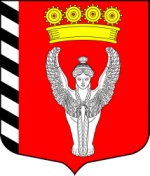 Муниципальный совет6                      внутригородского муниципального образованиясозыв            города федерального значения Санкт-Петербурга                                                                   муниципальный округ Невская застава2019г.-2024г.                 (Муниципальный совет МО Невская застава)_____________________________________________________________________________РЕШЕНИЕ«28» сентября 2023г                                                                                                          N  03/21г. Санкт-Петербург О внесении изменений в Порядокорганизации работ по компенсационному озеленению в отношении территорий зеленых насаждений общего пользования местного значения во внутригородском муниципальном образовании города федерального значения Санкт-Петербургамуниципальный округ Невская заставаВ соответствии с Федеральным законом от 06.10.2003 №131-ФЗ  «Об общих принципах организации местного самоуправления в Российской Федерации», Законом Санкт-Петербурга от 23.09.2009 № 420-79 «Об организации местного самоуправления в Санкт-Петербурге», Законом Санкт-Петербурга от 28.06.2010г. №396-88 «О зеленных насаждениях в Санкт-Петербурге», Уставом внутригородского муниципального образования города федерального значения Санкт-Петербурга муниципальный округ Невская застава (далее - Устав муниципального образования), а так же учитывая заключение Юридического комитета Санкт-Петербурга от 30.05.2023 №15-21-960/23-0-0, муниципальный совет, РЕШИЛ:Внести в Порядок организации работ по компенсационному озеленению в отношении территорий зеленых насаждений общего пользования местного значения во внутригородском муниципальном образовании города федерального значения Санкт-Петербурга муниципальный округ Невская застава (далее – Порядок) утвержденный Решением муниципального совета от 30.03.2023 № 01/02, следующие изменения:Пункты 2.2, 2.3 раздела 2 Порядка изложить в следующей редакции:«2.2. Работы по компенсационному озеленению проводятся на основании утверждаемого местной администрацией плана работ по осуществлению компенсационного озеленения, на текущий год, содержащего информацию об адресе, количестве и виде зеленых насаждений, подлежащих созданию взамен утраченных и поврежденных. «2.3. План работ по осуществлению компенсационного озеленения на текущий год разрабатывается в соответствии с требованиями Закона Санкт-Петербурга от 23.06.2010 г. № 396-88 «О зеленых насаждениях в Санкт-Петербурге» с учетом:- количества зеленных насаждений общего пользования местного значения, взамен которых создаются новые зеленные насаждения;- объема, характера и места проведения работ по компенсационному озеленению.3. Пункт 2.4, 2.4.1, 2.4.2 раздела 2 Порядка исключить.4. Пункты 2.5, 2.6, 2.7, 2.8 раздела 2 Порядка считать пунктами 2.4, 2.5, 2.6, 2.7.Пункт 3.1 части 3 Порядка изложить в следующей редакции:«3.1. Объем компенсационного озеленения определяется местной администрацией исходя из минимального норматива обеспеченности населения, установленного действующим законодательством.Минимальный норматив обеспеченности населения муниципального образования территориями зеленых насаждений общего пользования местного значения определяется Законом  Санкт-Петербурга от 28.06.2010г. № 396-88 «О зеленных насаждениях в Санкт-Петербурге».Настоящее решение вступает в силу со дня его официального опубликования.Контроль за исполнением настоящего решения возложить на главу муниципального образования.  Глава муниципального образования:                                                             П.К. Карпов